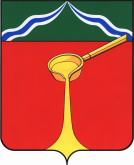 Калужская областьАдминистрация муниципального района«Город Людиново и Людиновский район»П О С Т А Н О В Л Е Н И Еот  « 24 »  октября  2022 г.				                                                                 № 1072В соответствии со ст. 7, 43 Федерального закона Российской Федерации от 06.10.2003 № 131-ФЗ «Об общих принципах организации местного самоуправления в Российской Федерации», ст. 44 Устава муниципального района «Город Людиново и Людиновский район» администрация муниципального района «Город Людиново и Людиновский район»постановляет:1. Внести в постановление администрации муниципального района «Город Людиново и Людиновский район» от 24.05.2019 № 646 «Об утверждении муниципальной программы «Обеспечение доступным и комфортным жильем, коммунальными услугами населения и благоустройство территорий Людиновского района» следующие изменения:	1.1. В разделе 6 «Перечень программных мероприятий подпрограммы «Проведение капитального ремонта общего имущества в МКД, текущего ремонта жилых помещений, находящихся в муниципальной собственности» наименование мероприятия № 3 изложить в следующей редакции: «Ремонт и содержание жилых помещений, находящихся в муниципальной собственности, ремонт в МКД».	2. Настоящее постановление подлежит опубликованию в установленном законом порядке.3. Контроль за исполнением настоящего постановления оставляю за собой.	4. Настоящее постановление вступает в силу с момента его опубликования.Глава администрации                                                                                            муниципального района								         Д.С. УдаловПодготовила: М.А. МедведеваСогласовано:Заместитель главы администрации						С.С. ДёмичевЗаместитель главы администрации						Е.В. ФоменкоЗаведующий отделом бухгалтерского учетаи отчетности – главный бухгалтер							И.Б. ИсковаЗаведующий юридическим отделом					           Л.А. КатунцеваНачальник отдела организационно-контрольнойи кадровой работы									Э.В. ТитовЗаведующий отделом финансов							М.А. СеменоваО внесении изменений в постановление администрации муниципального района «Город Людиново и Людиновский район» от 24.05.2019 № 646 «Об утверждении муниципальной программы «Обеспечение доступным и комфортным жильем, коммунальными услугами населения и благоустройство территорий Людиновского района»